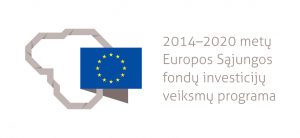 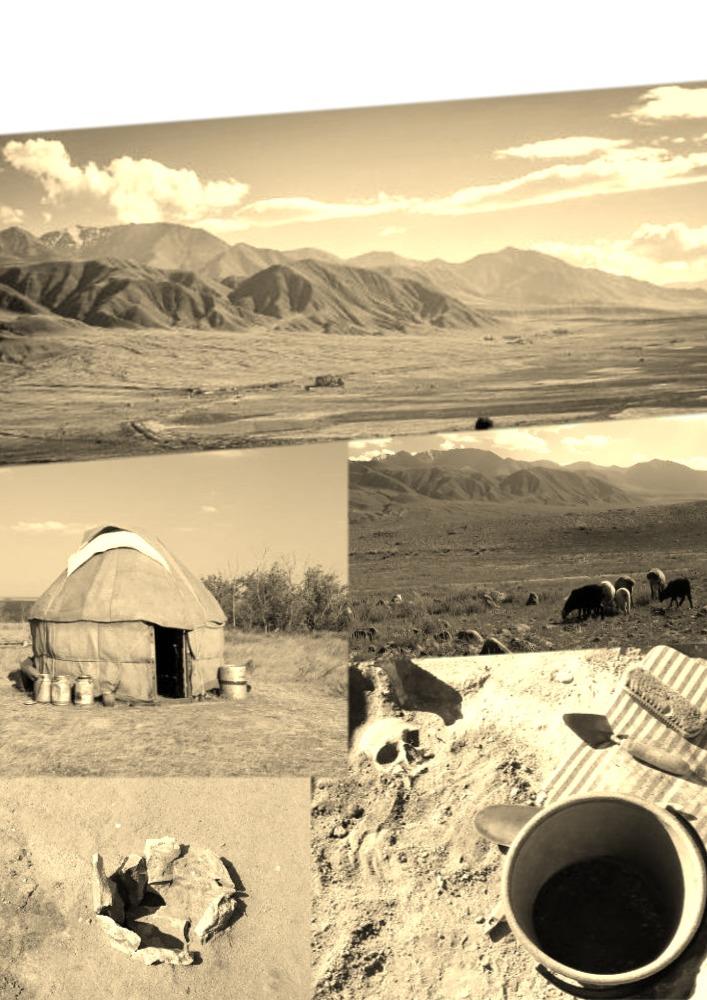 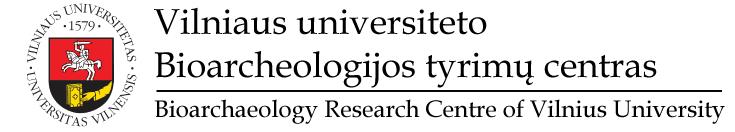 Scientific ProgrammeJanuary 13th January 14th Attending as a listener:Prof. Dr Paula Doumani Dupuy – School of Humanities and Social Sciences,Nazarbayev University, Astana, Kazakhstan Prof. Dr Cheryl Makarewicz – Christian-Albrechts-Universitat zu Kiel, Institute of Prehistoric and Protohistoric Archaeology, GermanyContact details:Elina  Ananyevskaya - elina_ananyevskaya@hotmail.com Mindaugas Grikpedis  - mindaugas.grikpedis@gmail.com Giedre Motuzaite Matuzeviciute - giedre.motuzaite@gmail.com; +370 61927925 14:00 - 14:20Welcome and introduction (Dr Giedre Motuzaite Matuzeviciute – Vilnius University, Lithuania)14:20 - 14:40Focus on Central Asia - New International Archaeological Initiatives(Dr Dmitriy Voyakin – International Institute for Central Asian Studies, Samarkand, Uzbekistan)14:40 – 15:00New data on the Neolithization of South Uzbekistan(Prof. Yoshihiro Nishiaki – The University Museum, the University of Tokyo, Japan)15:00 – 15:20Genetic evidence for the expansion of millet across Central Asia(Dr Harriet Hunt – McDonald Institute for Archaeological Research, Cambridge, UK)15:20 – 16:00Coffee Break16:00 – 16:20Review of  new excavations at the Chap site in Kyrgyzstan (Dr Giedre Motuzaite-Matuzeviciute – Vilnius University, Lithuania)16:20 – 16:40Water from the Sky: Comparing the irrigation systems of ancient Central Asia through UAV mapping(Dr Lynne M. Rouse – German Archaeological Institute, Berlin, Germany)16:40 – 17:00Ceramic traditions in mountainous areas: new research on Bronze and Iron Age pottery from Kyrgyzstan(Dr Elise Luneau – German Archaeological Institute, Berlin, Germany)17:00 – 17:20Bronze Age archaeological sites in Kyrgyzstan: problems of the research (in Russian)prof. Kubatbek S. Tabaldiev – Kyrgyz-Turkish University “Manas”, Bishkek, Kyrgyzstan17:20 – 17:40Preliminary results of zooarchaeological analysis at Chap, Kyrgyzstan(PhD Elina Ananyevskaya – Vilnius University, Lithuania)17.40-19.00Discussion19.00Conference dinner09:00 - 09:20Early pastoralism and farming in the Tien Shan and Fergana in the Bronze Age: recent excavations(Dr Shogo Kume – Tokyo University of the Arts, Japan)09:20 - 09:40Using geometric morphometrics to evaluate multi-scalar Bronze Age pastoral connectivity(Dr Ashleigh Haruda - Martin Luther University Halle-Wittenberg, Germany)09:40 -  10:00Exploring Early Equine Dairying through Shotgun Proteomics of Human Dental Calculus(PhD Shevan Wilkin – Max Planck Institute for the Science of Human History, Jena, Germany)10:00 - 10:20Reconstructing prehistoric dairy cultures: tracking the spread of dairying on the Eurasian steppe(Prof. Dr Christina Warriner – Max Planck Institute for the Science of Human History, Jena, Germany)10:20 – 10:40Pastoralists lost: thoughts on the archaeology of pre-Sintashta pastoralism in the Eneolithic and Early Bronze of Northern Kazakhstan(Prof. Dr Alan K. Outram – University of Exeter, UK)11:00 – 11:30Coffee Break11:30 -  11:50What lipid residue analysis can tell us about the past?(Dr Ester Oras – University of Tartu, Estonia)11:50 – 12:10Lipid biomarker detection for tracing millet consumption throughout Eurasia: preliminary results(Dr Shinya Shoda –Nara National Research Institute for Cultural Properties, Japan)12:10 – 12:30Compound-specific isotopic analysis of archaeological bones to reveal prehistoric food exploitations(PhD Yu Itahashi – The University Museum, the University of Tokyo, Japan)12:30 – 12:50From tangible grains to intangible ideas: the consequences of food globalization in prehistory(Dr Xiniy Liu – Laboratory for the Analysis of Early Food-Webs (LAEF),Washington University, St. Louise, USA)13:00  -  14:0014:00 - 14:20Living at the Iron Gates: New research on the settlement pattern in the Bactria - Sogdiana borderlands(Dr Stančo, Ladislav – Institute of Classical Archaeology Charles University, Prague, Czech Republic)14:20 – 14:40Kurgans of Yaz I culture in the Pashkhurt valley, Southern Uzbekistan(Mgr Jakub Havlik – Institute of Classical Archaeology,Charles University, Prague, Czech Republic)14:40 – 15:00Highland Urbanism and the formation of Nomadic Power in Medieval Central Asia(Prof. Dr Michael Frachetti – Washington University, St. Louise, USA)15:00 – 15:30Coffee Break15:30 – 15:50Livestock foddering reveals the origins of millet agriculture on the Eurasian steppes(Dr Taylor Hermes – Christian-Albrechts-Universitat zu Kiel, Institute of Prehistoric and Protohistoric Archaeology, Germany)15:50 - 16:10Domestication and Dispersal of Arboreal Crops along the Silk Road(Dr Robert Spengler – Max Planck Institute for the Science of Human History, Jena, Germany)16:10 - 16:30Re-evaluation of plant impressions in pottery from the territories to the north and west of the Black Sea(Dr Eiko Endo – The Center for Obsidian and Lithic Studies, Meiji University, Japan)16.30-18.30Discussion18.30Conference dinner